  Anmälan till gruppridning vårterminen 2021 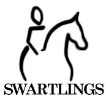 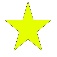 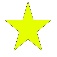 Elevens namn:_________________________________                  __                                                                                          Personnr	          år	      månad	           dag	        - 4 siffrorAdress                                                                            Postnr/adressTelefon MailRiddag                              Grupp                         TidUnderskrift:…………………………………………………………………………………………………Namnförtydligande:…………………………………………………………………………………………………     Klipp av blanketten här, behåll nederdelen lämna in den översta på kontoret       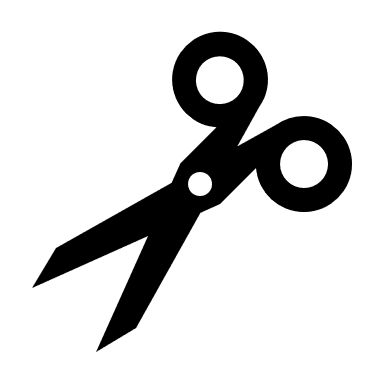 Anmälan till gruppridning på Swartlings Ridskola vårterminen 2021För ryttare under 18 år skall målsman underteckna och namn förtydligas.                                                                                                                            Deltagare undervisas i skolridning. Ryttare förbinder sig för en termin i taget, slutar man mitt i en termin är avgiften förverkad, inga återbetalningar görs. Lektionstid är den tid ryttaren disponerar hästen eller undervisas i teori.Ryttare ombeds att alltid anmäla frånvaro. Vid förhinder har ryttaren rätt att sätta in annan likvärdig ryttare, vänligen meddela detta i förväg. Barn som behöver ledare skall alltid ha med en ledare.Igenridning gäller endast vid sjukdom max 2 ggr per termin i mån av plats, då lektionen senast är avbokad dagen innan före klockan 12.00. Möjlighet till privatlektioner finns.                                                                                    Vid förfrågningar, avbeställningar m. m. ring Gunilla Swartling 070-570 14 24.                                                                                     Medlemskap i Swartlings Ryttarförening (SwRF) är obligatoriskt.                                                                                 All information från Ridskolan till ryttarna meddelas genom följande:
- www.swartlingsridskola.se
- ”Gilla” Swartlings Ridskola på Facebook
- Anslagstavla i stallet   Ryttare ska använda godkänd ridhjälm samt lämpliga kläder stövlar/skor med låg klack, tröja med lång ärm. Hjälm finns att låna. Säkerhetsväst är obligatorisk vid hoppning, uteritter samt vid all ridning för ryttare upp till 18 år. Maxvikt för ryttare är 85 kg.För att du ska vara garanterad att behålla din plats till vårterminen skall                                                                                                                                                                                                                                                      anmälningsavgiften vara ridskolan tillhanda senast den 30/11 2020                                                                                      Junior 1000 kr, Senior 1500 kr (som senare dras av från totalpriset).                                                                      Vid betalning ange: Namn, riddag, ridtid, gruppnivå samt telefon.                                                                       Önskar du delbetala terminsavgiften? Då gäller följande betalningsperioder,                               Betalningsperiod 1. 25/2  2. 25/3  3. 25/4. Betala efter erhållet plusgiroinbetalningskort.